PERBANDINGAN HASIL BELAJAR EKONOMI DITINJAU DARI PENGGUNAAN TES BUKU(TES STANDAR) DENGAN TES BUATAN GURU PADA SISWA  SMASKRIPSIOLEH:SELLY KRISTIANI Br SITEPUNPM  : 161364034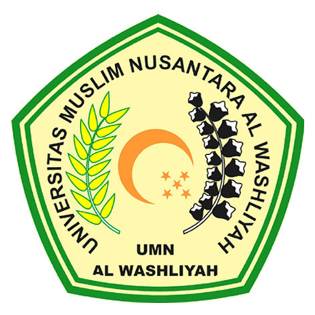 FAKULTAS KEGURUAN DAN ILMU PENDIDIKAN UNIVERSITAS MUSLIM NUSANTARA AL WASHLIYAH              MEDAN2020PERBANDINGAN HASIL BELAJAR EKONOMI DITINJAU DARI PENGGUNAAN TES BUKU(TES STANDAR) DENGAN TESBUATAN GURU PADA SISWA SMASkripsi ini Diajukan untuk Melengkapi Tugas-tugas dan Memenuhi Syarat-syarat untukMencapai Gelar Sarjana Pendidikan pada Jurusan Pendidikan IlmuPengetahuan Sosial Program Studi Pendidikan EkonomiOLEH:SELLY KRISTIANI Br SITEPUNPM  : 161364034FAKULTAS KEGURUAN DAN ILMU PENDIDIKANUNIVERSITAS MUSLIM NUSANTARA AL WASHLIYAHMEDAN2020